	Lions Clubs International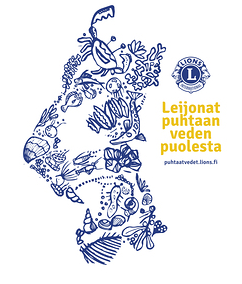 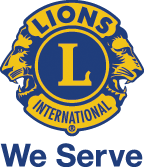 		Piiri 107-N, FINLAND		DG Jenni Luomala 		jenni.luomala@lions.fi		www.lions.fi/n-piiriKutsu Piiriforumiin 26.9.2019Hei kaikki,

Tervetuloa kauden ensimmäiseen piiriforumiin, joka pidetään torstaina 26.9.2019 klo 18.00 alkaen. Paikkana on tuttu Iiris-keskus osoitteessa Marjaniementie 74, 00930 Helsinki.
Illan aikana saamme kuulla mm.Piirikuvernöörin ajankohtaiset terveisetMiten Kontulan klubi panostaa jäsenhankintaanLeo- ja lions-toiminta Costa RicassaViestintätiimin uudet tuuletTuunaa aktiviteetti -työpajaPalkitsemiset
Ennen tilaisuuden alkua on mahdollisuus nauttia omalla kustannuksella kahvitarjoilusta Iiris-keskuksen kahviossa. Tulkaa joukolla mukaan kuulemaan ja keskustelemaan.Lions-terveisinJenni Anne-Maarit BärlundPiirisihteeri 107 NSähköposti: anne-Maarit.barlund@lions.fiPuhelin: 050 561 9585